中外合作办学项目与机构可持续发展研修班报名表注1：请于2016年9月16日前填写表格发送至会务组李欣老师处：xin.li@xjtlu.edu.cn；联系电话：0512-88161918。主办方将于您成功报名后的三个工作日之内，通过电子邮件确认您的报名并告知费用付款方式，届时请注意查收。名额有限，请尽早报名。注2：参与者的住宿请自理，推荐住宿西交利物浦国际会议中心酒店，指导价350元/间/晚。如需预定住宿，请在“住宿”列表明需要一人一间或是与其他老师拼房。注3：请在“付款方式”列表明您的缴费方式。我们提供转账、现金和刷卡三种方式。注4：“会员价”为“教育创新卓越计划-会员项目”成员专享优惠价格，该项目旨在为高教从业者提供一个可以得到支持和交流的平台。更多详情，可扫描下方二维码浏览官方网页。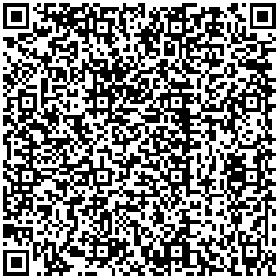 单位名称单位名称联系人联系人联系电话联系电话姓名性别性别院系/部门职务/职称联系邮箱联系邮箱联系电话住宿付款方式